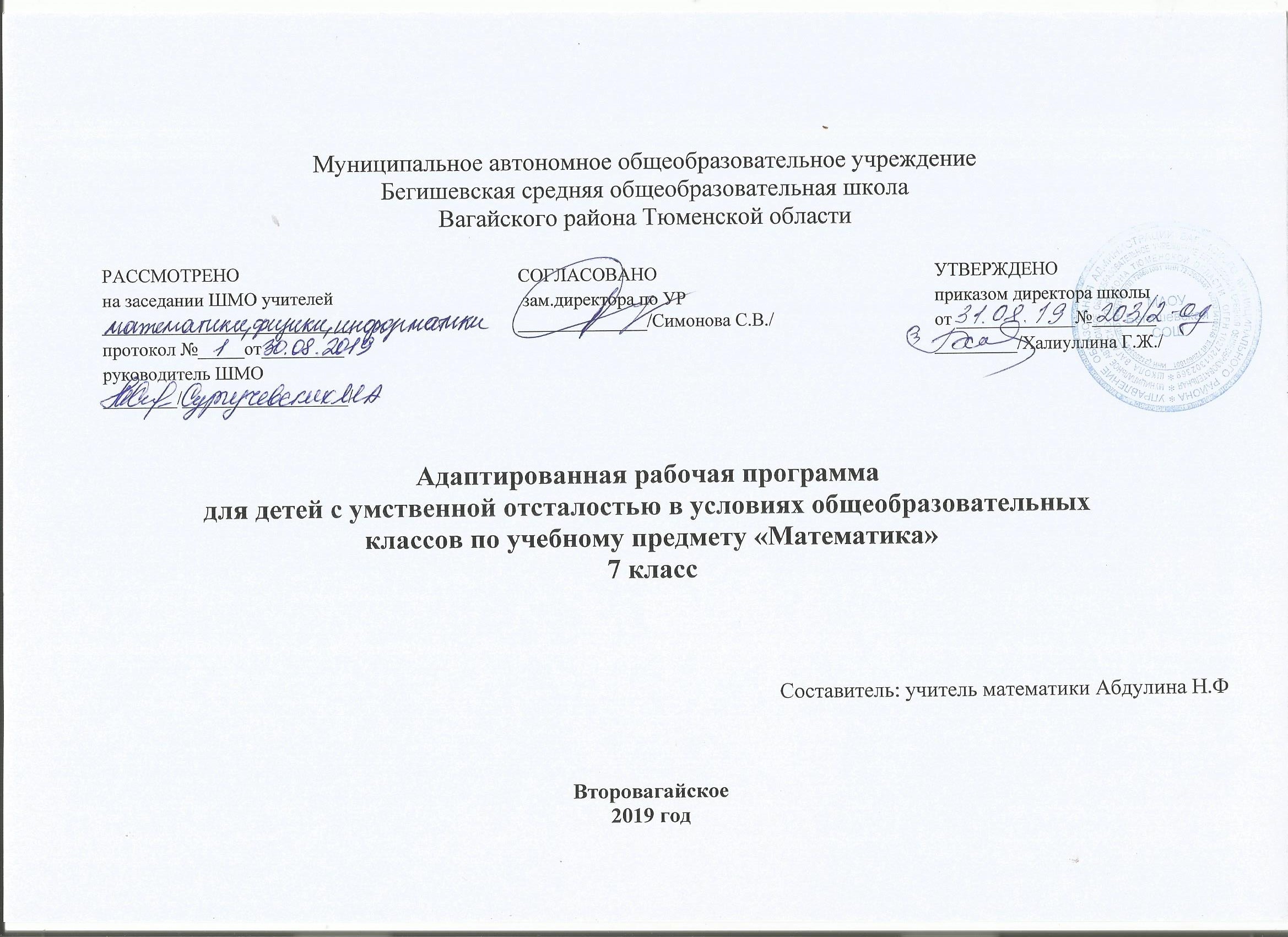 Результаты освоения и системы их оцениванияК личностным результатам освоения АООП относятся: 1) осознание себя как гражданина России; формирование чувства гордости за свою Родину; 2) воспитание уважительного отношения к иному мнению, истории и культуре других народов; 3) сформированность адекватных представлений о собственных возможностях, о насущно необходимом жизнеобеспечении; 4) овладение начальными навыками адаптации в динамично изменяющемся и развивающемся мире; 5) овладение социально-бытовыми навыками, используемыми в повседневной жизни; 6) владение навыками коммуникации и принятыми нормами социального взаимодействия; 7) способность к осмыслению социального окружения, своего места в нем, принятие соответствующих возрасту ценностей и социальных ролей; 8) принятие и освоение социальной роли обучающегося, проявление социально значимых мотивов учебной деятельности; 9) сформированность навыков сотрудничества с взрослыми и сверстниками в разных социальных ситуациях; 10) воспитание эстетических потребностей, ценностей и чувств; 11) развитие этических чувств, проявление доброжелательности, эмоционально-нравственной отзывчивости и взаимопомощи, проявление сопереживания к чувствам других людей; 12) сформированность установки на безопасный, здоровый образ жизни, наличие мотивации к творческому труду, работе на результат, бережному отношению к материальным и духовным ценностям;    13) проявление готовности к самостоятельной жизни.Предметные результаты освоения АООП:Математика:Минимальный уровень:знание числового ряда 1—100 в прямом порядке; откладывание любых чисел в пределах 100, с использованием счетного материала;знание названий компонентов сложения, вычитания, умножения, деления;понимание смысла арифметических действий сложения и вычитания, умножения и деления (на равные части).знание таблицы умножения однозначных чисел до 5;понимание связи таблиц умножения и деления, пользование таблицами умножения на печатной основе для нахождения произведения и частного;знание порядка действий в примерах в два арифметических действия;знание и применение переместительного свойства сложения и умножения;выполнение устных и письменных действий сложения и вычитания чисел в пределах 100;знание единиц измерения (меры) стоимости, длины, массы, времени и их соотношения;различение чисел, полученных при счете и измерении, запись числа, полученного при измерении двумя мерами;пользование календарем для установления порядка месяцев в году, количества суток в месяцах;определение времени по часам (одним способом);решение, составление, иллюстрирование изученных простых арифметических задач;решение составных арифметических задач в два действия (с помощью учителя);различение замкнутых, незамкнутых кривых, ломаных линий; вычисление длины ломаной;узнавание, называние, моделирование взаимного положения двух прямых, кривых линий, фигур; нахождение точки пересечения без вычерчивания;знание названий элементов четырехугольников; вычерчивание прямоугольника (квадрата) с помощью чертежного треугольника на нелинованной бумаге (с помощью учителя);различение окружности и круга, вычерчивание окружности разных радиусов.Достаточный уровень:знание числового ряда 1—100 в прямом и обратном порядке; счет, присчитыванием, отсчитыванием по единице и равными числовыми группами в пределах 100; откладывание любых чисел в пределах 100 с использованием счетного материала;знание названия компонентов сложения, вычитания, умножения, деления;понимание смысла арифметических действий сложения и вычитания, умножения и деления (на равные части и по содержанию); различение двух видов деления на уровне практических действий; знание способов чтения и записи каждого вида деления;знание таблицы умножения всех однозначных чисел и числа 10; правила умножения чисел 1 и 0, на 1 и 0, деления 0 и деления на 1, на 10;понимание связи таблиц умножения и деления, пользование таблицами умножения на печатной основе для нахождения произведения и частного;знание порядка действий в примерах в два арифметических действия;знание и применение переместительного свойство сложения и умножения;выполнение устных и письменных действий сложения и вычитания чисел в пределах 100;знание единиц (мер) измерения стоимости, длины, массы, времени и их соотношения;различение чисел, полученных при счете и измерении, запись чисел, полученных при измерении двумя мерами (с полным набором знаков в мелких мерах);знание порядка месяцев в году, номеров месяцев от начала года; умение пользоваться календарем для установления порядка месяцев в году; знание количества суток в месяцах;определение времени по часам тремя способами с точностью до 1 мин;решение, составление, иллюстрирование всех изученных простых арифметических задач;краткая запись, моделирование содержания, решение составных арифметических задач в два действия;различение замкнутых, незамкнутых кривых, ломаных линий; вычисление длины ломаной;узнавание, называние, вычерчивание, моделирование взаимного положения двух прямых и кривых линий, многоугольников, окружностей; нахождение точки пересечения;знание названий элементов четырехугольников, вычерчивание прямоугольника (квадрата) с помощью чертежного треугольника на нелинованной бумаге;вычерчивание окружности разных радиусов, различение окружности и круга. Оценка достижения обучающимися с умственной отсталостью (интеллектуальными нарушениями) предметных результатов базируется на принципах индивидуального и дифференцированного подходов. Усвоенные обучающимися даже незначительные по объему и элементарные по содержанию знания и умения. Балльная оценка свидетельствует о качестве усвоенных знаний. В связи с этим основными критериями оценки планируемых результатов являются следующие: соответствие / несоответствие науке и практике; полнота и надежность усвоения; самостоятельность применения усвоенных знаний. Усвоенные предметные результаты могут быть оценены с точки зрения достоверности как «верные» или «неверные». Критерий «верно» / «неверно» (правильность выполнения задания) свидетельствует о частотности допущения тех или иных ошибок, возможных причинах их появления, способах их предупреждения или преодоления. По критерию полноты предметные результаты оцениваются как полные, частично полные и неполные. Самостоятельность выполнения заданий оценивается с позиции наличия / отсутствия помощи и ее видов: задание выполнено полностью самостоятельно; выполнено по словесной инструкции; выполнено с опорой на образец; задание не выполнено при оказании различных видов помощи.Результаты овладения АООП выявляются в ходе выполнения обучающимися разных видов заданий, требующих верного решения:по способу предъявления (устные, письменные, практические); по характеру выполнения (репродуктивные, продуктивные, творческие).Чем больше верно выполненных заданий к общему объему, тем выше показатель надежности полученных результатов, что дает основание оценивать их как «удовлетворительные», «хорошие», «очень хорошие» (отличные).В оценочной деятельности используется следующая система оценивания: 4-6 баллов «удовлетворительно», если обучающиеся верно выполняют от 35% до 50% заданий; 7-8 баллов «хорошо» ― от 51% до 65% заданий.9-10 баллов «очень хорошо» (отлично) свыше 65%.  Содержание учебного предмета "Математика"  1.Нумерация. 7 ч   Таблица классов и разрядов. Определение количества разрядных единиц и общего количества единиц, десятков, сотен, единиц тысяч, десятков, тысяч,     сотен тысяч, единицы миллионов в числе.  Счёт разрядными единицами и равными числовыми группами в прямой и обратной последовательности сотнями, единицами тысяч, десятками тысяч, сотнями тысяч (200, 2тыс., 20тыс., 200тыс.; 500 5тыс., 50тыс., 500тыс. в пределах 1 000 0    Сравнение чисел в пределах 1 000 000.   Умение отложить любое число в пределах 1 000 000 на счётах и калькуляторе.  Округление чисел до указанного разряда.2.Арифметические действия  16 чСложение и вычитание многозначных чисел (все случаи).  Умножение и деление многозначных чисел на однозначные числа без перехода и с переходом через разряд.  Проверка действий умножения и деления. 3.Единицы измерения величин и действия с числами, полученными при измерении  18 чСложение и вычитание чисел, полученных при измерении одной, двумя единицами времени, без преобразования и с преобразованием в 1ч., вычитание из 1ч.  нескольких часов.  Умножение и деление чисел, полученных при измерении мер стоимости, длины, массы на однозначное число.  Шкала отрицательных значений температуры. Определение показаний положительных и отрицательных значений температуры воздуха по термометру.4.Дроби  Обыкновенные и десятичные  15 чОсновное свойство дроби. Сокращение дробей. Замена неправильной дроби смешанным числом выражение смешанного числа неправильной дробью. Сложение и вычитание обыкновенных дробей и смешанных чисел с одинаковыми знаменателями.  Сравнение десятичных дробей. Сложение и вычитание десятичных дробей с одинаковым количеством знаков после запятой. Увеличение и уменьшение десятичных дробей в 10, 100, 1 000раз. Выражение десятичной дроби в более крупных и мелких долях. Одинаковых долях.  Запись числа, полученного при измерении стоимости, длины, массы, в виде десятичной дроби и наоборот.5.Арифметические задачи  3 чЗадачи на нахождение расстояния при встречном движении, на прямое и обратное приведение к единице, на нахождение начала, продолжительности и конца событий (числа выражены двумя единицами измерения времени – ч, мин).6. Геометрический материал 6 чУглы, смежные углы. Симметрия центральная. Центр симметрии. Предметы и фигуры, симметричные относительно. Центра. Построение симметричных точек., отрезов относительно центра симметрии.   Параллелограмм (ромб). Свойство сторон, углов, диагоналей. Линии в круге: радиус, диаметр, дуга, хорда.                                                                                                                                                                                      	Повторение  ч Тематическое планирование с указанием количества часов, отводимых на освоение каждой темы (раздела)п/пНаименование разделов и темКоличество часов                                     Нумерация 7 ч1Таблица классов и разрядов.12Разложение чисел на разрядные слагаемые.13Четные и нечетные числа.14Сравнение чисел.15Римские цифры и числа.16Округление чисел17Проверочная  работа №1"Нумерация"1                    Арифметические действия  16 ч8Устное сложение и вычитание чисел.19Сложение и вычитание чисел с помощью калькулятора.110Сложение и вычитание чисел с помощью калькулятора.111 Проверочная  работа №2«Сложение и вычитание чисел».112Письменное сложение и вычитание.113Решение уравнений.114  Проверочная работа  №3  «Сложение и вычитание чисел».115Устное умножение и деление.116Письменное умножение на однозначное число.117Деление на однозначное число.118Деление с остатком.119Проверочная работа  №4: «Умножение и деление  чисел».120Умножение на двузначное число121Решение примеров и задач.122Деление на двузначное число123Деление с остатком на двузначное число1Единицы измерения величин и действия с числами, полученными при измерении  18 ч24Числа ,полученные при изменении величин125Преобразование чисел , полученных при измерении126Сложение и вычитание чисел, полученных при измерении двумя единицами массы, длины и стоимости.127Сложение и вычитание чисел, полученных при измерении двумя единицами массы, длины и стоимости.128Проверочная работа №5: «Сложение и вычитание чисел, полученных при измерении»129Умножение и деление чисел, полученных при измерении, на однозначное число130Умножение и деление чисел, полученных при измерении, на однозначное число131Умножение и деление чисел, полученных при измерении, на 10,100,1000132Умножение и деление на круглые десятки 133Деление с остатком на круглые десятки134Проверочная работа № 6 "Умножение и деление чисел, полученных при измерении"135Умножение и деление чисел, полученных при измерении, на круглые десятки136Умножение и деление чисел, полученных при измерении, на круглые десятки137Умножение, полученных при измерении, на двузначное число138Деление чисел, полученных при измерении, на двузначное число139Умножение и деление чисел, полученных при измерении, на двузначное число140Умножение и деление чисел, полученных при измерении, на двузначное число141Проверочная работа №7 "Умножение и деление чисел, полученных при измерении, на двузначное число"1Дроби  обыкновенные и десятичные  15 ч42Обыкновенные дроби. Смешанные числа.143Сложение и вычитание смешанных чисел.144Проверочная работа №8 "Сложение и вычитание смешанных чисел".145Приведение дробей к общему знаменателю.146Сложение дробей с разными знаменателями.147Вычитание дробей с разными знаменателями.148Сложение и вычитание дробей.149Проверочная работа №9: «Обыкновенные дроби».150Получение, запись и чтение десятичных дробей.151Запись чисел, полученных при измерении, в  виде десятичных дробей152Выражение десятичных дробей в более крупных(мелких), одинаковых долях153Сравнение десятичных долей и дробей.154Сложение десятичных дробей.155Вычитание десятичных дробей.156Проверочная работа №10 "Сложение и вычитание  десятичных дробей"1Арифметические задачи  3 ч157Нахождение десятичной дроби от числа.158Меры времени.159Задачи на движение.1Геометрический материал 6 ч60Виды линий. Отрезки. Ломаная линия.161Углы. Окружность и круг.162Многоугольники. Треугольники. Периметр треугольника163Прямоугольник. Параллелограмм. Ромб.164Симметрия. Осевая симметрия. Центральная симметрия.165Куб. Брус. Масштаб.166 Повторение 167Повторение 168Итоговая проверочная работа 1Итого : 68